Консультация для родителей«Знакомим ребёнка с космосом»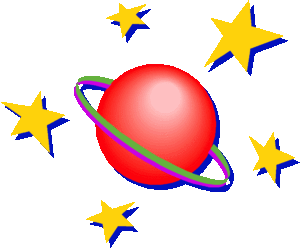 «Человечество не останется вечно на земле, но, в погоне за светом и пространством, сначала робко проникнет за пределы атмосферы, а затем завоюет себе все околосолнечное пространство» К. ЦиолковскийЕще с древних времен люди обращали свой взор к небу. Делая первые шаги по земле, человек ощущал свою зависимость от неба. Наши предки хорошо знали и разбирались в повадках неба. Для него небо всегда было живым, многообразно себя проявляющим. И вот эту любовь и знание неба необходимо воспитывать у дошкольников.Но нужно ли знакомить дошкольника с космосом?  Современные малыши получают огромное количество информации, и неизменно у них возникают вопросы: что это, почему и как это происходит.  Любые разговоры о космосе и планетах всегда притягивали внимание не только взрослых, но и детей. А любой здоровый интерес нужно развивать и пестовать. И делать это лучше всего как можно раньше в дошкольном детстве, потому, что чем больше знает маленький человек, тем легче ему будет в жизни, и тем быстрее он найдёт место в нашем интересном и прекрасном мире.  Давайте попытаемся рассказать про космос детям максимально понятно и интересно. Что же рассказать своему ребенку о космосе и главное, как?А начинать знакомство нужно с простых рассказов и наблюдений.  Дети живо интересуются тайнами космоса и готовы подолгу вглядываться в звёздное небо.Если посмотреть на небо в разное время суток, мы увидим солнце, луну и звезды. Что же это такое?  Все это космические объекты. Огромная вселенная состоит из миллиардов космических объектов.  Наша планета Земля тоже космический объект, она входит в состав солнечной системы.Солнечная системаПланеты и Солнце напоминают дружную семью.Глава этой семьи — Солнце! Среди планет есть большие и малые. Одни из них находятся ближе к Солнцу, другие — дальше от него. Каждая из планет вращается вокруг солнца, и этот путь называется орбитой. Ни одна из планет никогда не сталкивается с другой и не покидает пределы Солнечной системы.Предлагаю Вашему вниманию пальчиковую гимнастику, которая поможет вашему ребёнку быстрее запомнить название и порядок планет.О космосеПо порядку все планеты Назовёт любой из нас:(сжимают и разжимают пальчики)
Раз — МЕРКУРИЙ,
Два — ВЕНЕРАД 
Три — ЗЕМЛЯ,
Четыре — МАРС,
Пять — ЮПИТЕР, 
Шесть — САТУРН,
Семь — УРАН,
За ним — НЕПТУН,Он восьмым идёт по счёту,А за ним уже, потомИ девятая планета
Под названием ПЛУТОН,
(поочерёдно загибают пальчики)             (Аркадий Хайт)Поговорите  о каждой  планете, вращающейся вокруг Солнца.Планета Земля — планета жизниНаша Земля — третья от Солнца планета.Земля – это огромный шар, на котором нашлось место и рекам, и горам, и лесам, и пустыням, и, конечно, всем нам, его жителям. Всё, что окружает нашу Землю, в том числе и сама планета, называется Вселенной, или космосом.Земля единственная планета, на которой на данный момент есть жизнь. Основное отличие Земли от других планет — наличие воды — источника жизни и атмосферы, благодаря которой на Земле есть воздух, которым мы дышим.Другие планеты солнечной системыОстальные планеты не менее интересные и манящие. Самая крупная планета — могучий Юпитер ему достается немного тепла от Солнца и поэтому там царит вечная зима. Это пятая планета от солнца.Юпитер — больше всех планет,Но суши на планете нет.Повсюду жидкий водородИ лютый холод круглый год! Сатурн — шестая планета от солнца. Эта планета знаменита своими гигантскими кольцами, видимые нами с Земли и по сколько она расположена далеко от солнца, температура её поверхности низкая.Сатурн — красивая планетаЖелто-оранжевого цвета,И кольцами камней и льдаОкружена она всегда. Марс — первая планета, привлекшая пристальное внимание человека еще в Древнем Египте. Из-за своего огненно-красного цвета, Марс ассоциировался у древних людей с богом войны. Полководцы считали Марс своим покровителем и надеялись на его помощь в сражениях. Марс — таинственная планета.Она по размерам чуть больше Луны,Из-за кроваво-красного цветаНазвали планету в честь бога войны.Венера — вторая от Солнца планета.Для нас, землян, она видна на небесах, как далекий, но яркий фонарик. Венеру называют то Утренней, то Вечерней звездой, ведь в разное время года она появляется в небе то на заре, то в ранних сумерках, когда звезд еще не видно.Венера светится на небесном темно-синем бархате, как кристаллик горного хрусталя, и кажется удивительно красивой! Поэтому и назвали ее в честь богини красоты — Венеры.В честь богини красотыНазвана, Венера, ты!В темных небесах сияешь,Красотой нас одаряешь.Планета Венера — единственная, которая обладает «женским» именем.Луна – спутник нашей планеты.Ночь приходит –
Она восходит.
В небе сияет,
Тьму разгоняет.Луна, что светит ночью на небе – это спутник нашей планеты, которая входит в состав солнечной системы. По космическим меркам она находится очень близко от нас, всего в 3 днях полета на ракете. Луна вращается вокруг Земли против часовой стрелки.  Она гораздо меньше Солнца и меньше Земли, её поверхность покрыта мельчайшим песком, лунной пылью и на ней совсем нет воздуха. Интересно, что периоды обращения Луны вокруг собственной оси и вокруг Земли одинаковы. Это приводит к тому, что Луна всё время «смотрит» на Землю одной стороной. Из-за этой особенности мы можем наблюдать лишь чуть больше половины Лунной поверхности. Часть Луны, которая не видна наблюдателю с Земли, называется обратной стороной Луны. Обратная сторона Луны была впервые сфотографирована советской лунной станцией Луна-3 в 1959 годуОбратите внимание детей на луну или месяц, в какой фазе он находится. Проведите наблюдение за луной, она меняется каждый день. Сначала она похожа на узенький серп, затем полнеет и через несколько дней становится круглой.  Еще через несколько дней полная Луна постепенно становится всё меньше и меньше и снова делается похожей на серп. Серп Луны часто называют месяцем. Предложите детям найти его на небе. Расскажите приметы, поговорки, пословицы, загадки, стихи.Дорогие родители, рекомендую обратить Ваше внимание на прекрасную книгу Левитана «Звёздные сказки», в которой героиня подружилась c Луной, и звёздами. Чтиво прекрасно подходит для детей дошкольного возраста. A для ребят 6-8 лет советую к прочтению «Сказочные приключения маленького астронома»  того же автора. Просматривать и обсуждать информацию из фильмов и телевизионных программ: о космонавтах, луноходах, космических путешествиях, звёздных войнах;Придумывать вместе с ребенком истории на космическую тематику («Моя звездная история»; Мы летим в космос…» и т.д.)Играть с ребенком дома: Предлагаю Вашему вниманию речевые игры для детей 6-7 летИгра «1, 2, 5»                       1                                                          2                                  5                 Один искусственный спутник                                …                                …                 Одна большая звезда                                               …                                …                Одно яркое созвездие                                              …                                …                Одна космическая станция                                     …                                …                «Собери предложение»В, космонавт, летит, ракете.Звёзды, светят, небе, на.В, корабль, космический, полёт, отправляется.Падает, с , комета, неба, хвостатая.«Скажи наоборот»Далеко – близко                              Высоко - …                         Улететь - …                         Взлететь - …Темно - …                            Ярко - …                             Тесно - …                                   «Где какой?»На Земле – земной                                            на планете - … планетныйНа Луне - … лунный                                         Между звёзд - … межзвёздный    На Солнце - … солнечный                               Между планет - …межпланетный  «Подбери словечко» подбор слов-родственников (однокоренных) к слову звезда. Если ребёнок затрудняется,допускаются наводящие фразы:Человек, который считает звезды - звездочетКосмический корабль летящий к звездам - звездолетСкопление звезд на небе - созвездиеМомент, когда звезды «падают» - звездопадНебо, на котором много звёзд? - звездноеБывает большая звезда, а бывает маленькая - звездочка.«Что не так?»Земля – спутник Луны.В космос летают на вертолете.Скафандр – это зимняя одежда.«Подбери парное слово»Самолет – летчик, ракета – (космонавт).Вверх – взлет, вниз – (посадка).Самолет – аэродром, космический корабль – (космодром).«Добавь нужное слово»В космос летает … (космонавт)Звёзды наблюдает … (астроном)Предсказывает судьбу по звёздам (астролог)Хитрые вопросыЧего больше – космических кораблей или кораблей?Что тяжелее – космонавт в скафандре или скафандр?Куда лететь дальше – с Земли на Луну или с Луны на Землю?Рассказывая детям о космосе не забудьте упомянуть о том, что 12 апреля в нашей стране отмечается День космонавтики.В этот день в 1961 году нашу планету потрясла неожиданная весть: «Человек в космосе!» Мечта людей о полете в космос сбылась. Апрельским утром на корабле «Восток-1» первый космонавт Юрий Алексеевич Гагарин совершил полет в космос. Полет вокруг Земли длился 108 минут.Звездное небо всегда привлекало взоры людей, манило своей неизвестностью. Люди мечтали узнать о космосе как можно больше. Так началось время космических ракет, спутников, луноходов.Подготовила:Гусарова Оксана Николаевнаучитель-логопед